HISTOIRE DES ARTS, L‘EPREUVEANALYSER UNE ŒUVRE MUSICALEVoici un plan type pour le brevet :Introduction : PRESENTATION de l’œuvre (il faut savoir la décrire)La Nature de l’œuvre :
Œuvre musicale (préciser si instrumentale, vocale ou les deux)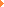 Origine de l’œuvre : 
Titre de l’œuvre, nom du compositeur, dates de sa réalisation, et lieu de compositionContexte historique :- Connaître les faits historiques importants de la période concernée
- Événements politiques et économiques de l’époque.
- Dans quel contexte l’œuvre était-elle interprétée ? - Décrire la manière dont l’œuvre a été accueillie« L’œuvre que nous allons étudier a été  réalisée par (prénom et nom de l’artiste) en (date).  Cette œuvre a pour titre (le titre). Il s’agit d’un(e) (nature de l’œuvre : peinture, extrait musicale, poème, etc.). (L’artiste) est né en (date et lieu de naissance) et mort en (date et lieu de mort). Il a vécu en  (un pays, une région). »Développement : ANALYSE ET INTERPRETATION. Description avec un vocabulaire spécifique.Formation utilisée (Instruments, voix….)
Analyse générale (la forme, la construction, la technique, les matériaux utilisés… )Le sens de l’œuvre (le message de l’œuvre ? A-t-elle une fonction ? Quels effets cherche-t-elle à produire sur le spectateur ?  Comment elle a été accueillie)Quel est le message de la chanson ?
Faire naître des émotions, convaincre, fédérer, critiquer…Conclusion : PORTEE de l’œuvre et Etre capable d’émettre un jugementQue représente historiquement cette œuvre ? (Possibilité de citer d’autres œuvres de différents domaines artistiques ayant un lien avec celle qui vient d’être utilisée) Quel est votre ressenti personnel par rapport à cette œuvre ? Selon vous, quel est l’intérêt de cette œuvre ? Faites des remarques positives et négatives sur l’œuvre. Ayez un esprit critique. N'hésitez pas à parler de vos impressions, de vos ressentis. Nuancez votre jugement. 